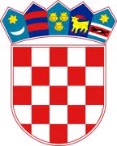 REPUBLIKA HRVATSKASISAČKO-MOSLAVAČKA ŽUPANIJAOPĆINA LIPOVLJANIOPĆINSKO VIJEĆEKLASA: 611-02/23-01/01URBROJ: 2176-13-01-23-02Lipovljani,  13. rujna 2023. godineTemeljem članka 20. stavka 6. Zakona o knjižnicama i knjižničnoj djelatnosti (Narodne novine, broj: 17/19, 98/19, 114/22) i članka 20. Statuta Narodne knjižnice i čitaonice Lipovljani (Službeni vjesnik, broj: 39/20), Općinsko vijeće Općine Lipovljani, raspisujePONOVLJENI JAVNI NATJEČAJZA IMENOVANJE RAVNATELJA NARODNE KNJIŽNICE I ČITAONICE LIPOVLJANI          I.Za ravnatelja Narodne knjižnice i čitaonice Lipovljani može se imenovati osoba koja ispunjava sljedeće uvjete:državljanstvo Republike Hrvatske,završen diplomski sveučilišni studij ili integrirani preddiplomski i diplomski sveučilišni studij ili specijalistički diplomski stručni studij ili s njim izjednačen studij i te najmanje pet godina rada u knjižnici,ima položen stručni knjižničarski ispit,odlikuje se stručnim, radnim, organizacijskim sposobnostima,ispunjava ostale uvjete određene Zakonom i Statutom.II.Mandat ravnatelja je četiri godine i može biti ponovo imenovan.                                                                               III.Iznimno, ako se na ponovljeni natječaj ne javi osoba koja ima propisane uvjete za ravnatelja Narodne knjižnice i čitaonice Lipovljani, može se na temelju predloženog četverogodišnjeg plana rada imenovati osoba koja ima završen diplomski sveučilišni studij ili integrirani preddiplomski i diplomski sveučilišni studij ili specijalistički diplomski stručni studij ili s njim izjednačen studij, uz uvjet polaganja stručnog knjižničarskog ispita u roku od tri godine od dana imenovanja, te ispunjava druge uvjete propisane statutom. Položen stručni knjižničarski ispit u smislu stavka 9. članka 20. Zakona o knjižnicama i knjižničnoj djelatnosti ima i osoba koja je oslobođena polaganja stručnog knjižničarskog ispita na temelju zakona kojima je uređivana knjižnična djelatnost.IV.Uz pisanu prijavu potrebno je priložiti:životopis,domovnicu ili presliku osobne iskaznice,dokaz o stečenoj stručnoj spremi – diplomu,uvjerenje o položenom stručnom ispitu,dokaz o traženom radnom iskustvu u knjižničarskoj strucielektronički zapis o podacima evidentiranim  u bazi podataka Hrvatskog zavoda za mirovinsko osiguranje ili potvrdu Hrvatskog zavoda za mirovinsko osiguranje s podacima evidentiranim u matičnoj evidencijipotvrda dosadašnjih poslodavaca o vrsti poslova i trajanju radnog odnosa, preslika ugovora o radu, rješenja i sl. iz kojih mora biti vidljivo ostvareno radno iskustvo od najmanje 5 godina na poslovima tražene stručne spreme i struke,uvjerenje nadležnog suda da se protiv podnositelja prijave ne vodi kazneni postupak (ne starije od 6 mjeseci od objave natječaja),prijedlog četverogodišnjeg plana rada i programa razvoja knjižnice,vlastoručno potpisanu izjavu kandidata da je suglasan sa svim uvjetima natječaja te korištenjem i obradom osobnih podataka u svrhu provedbe postupka nakon objavljenog natječaja.Kandidat koji ostvaruje pravo prednosti pri zapošljavanju prema posebnim propisima, dužan je u prijavi na natječaj pozvati se na to pravo, odnosno uz prijavu priložiti svu propisanu dokumentaciju prema posebnom zakonu i ostvaruju prednost pri zapošljavanju pod jednakim uvjetima.Navedeni dokazi prilažu se u izvorniku ili preslici koja ne mora biti ovjerena u kojem slučaju će izabrani kandidat po imenovanju predočiti izvornike.V.Prijave na natječaj uz dokaze o ispunjavanju natječajnih uvjeta šalju se na adresu: Općina Lipovljani, Trg hrvatskih branitelja 3, 44322 Lipovljani s naznakom „Natječaj za ravnatelja Narodne knjižnice i čitaonice Lipovljani- ne otvaraj“.Rok za podnošenje prijava je osam dana računajući od dana objave natječaja u Večernjem listu.Na natječaj se mogu prijaviti osobe oba spola.Nepotpune i nepravovremene prijave neće se razmatrati.O rezultatima natječaja kandidati će biti obaviješteni u zakonskom roku.VI.Izrazi koji se koriste u tekstu ovog Javnog natječaja i imaju rodno značenje koriste se neutralno i odnose se jednako na muški i ženski rod.Osobni podaci kandidata obradit će se isključivo u svrhu provedbe Javnog natječaja sukladno Zakonu o provedbi Opće uredbe o zaštiti osobnih podataka (Narodne novine, broj: 42/18) i Uredbe EU iz 2016. godine.Zadržava se pravo poništenja natječaja.                                                                                                         PREDSJEDNIK                                                                                            Tomislav Lukšić, dipl. ing. šum.Natječaj je objavljen u Večernjem listu od 21.09.2023. godine.Rok za podnošenje prijava je 29.09.2023. godine.